Муниципальное бюджетное дошкольное образовательное учреждение детский сад№18622970, Россия, Свердловская область, Пригородный район, п.Висим, ул. Розы Люксембург, д.8. тел/(факс): 917-190, E-mail: mbdou18@bk.ru                         ПАСПОРТ         ГРУППЫ РАННЕГО ВОЗРАСТА  «ЛАДУШКИ»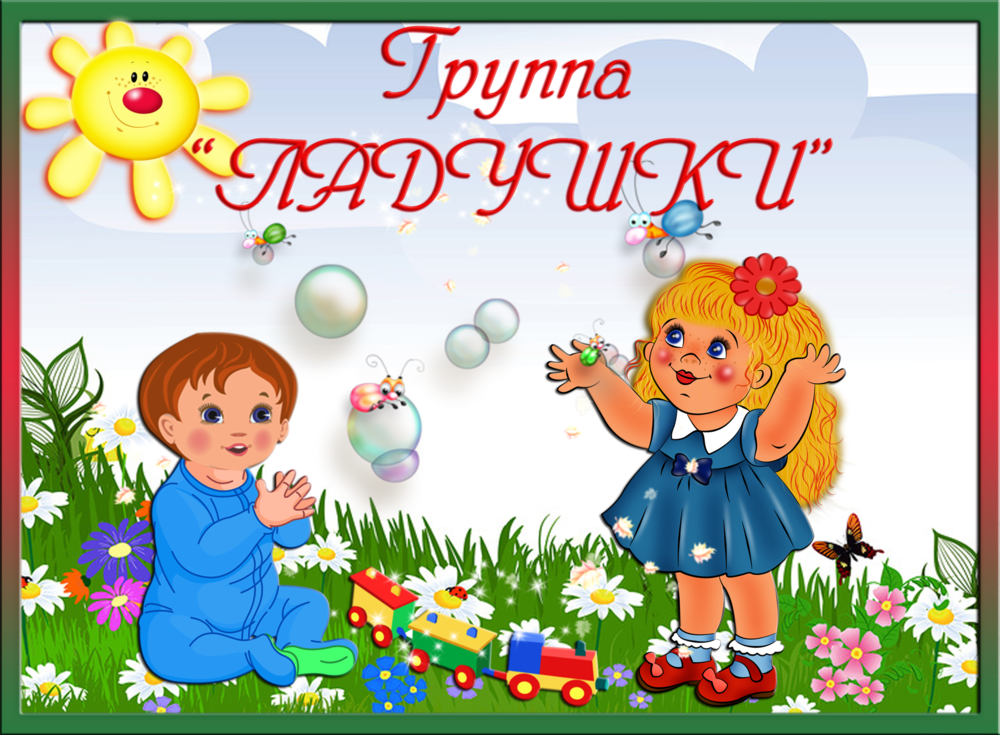  НАШ ДЕВИЗ:Мы ладушки-малышкиЗабавные детишкиДружно, радостно живем,Песни весело поем.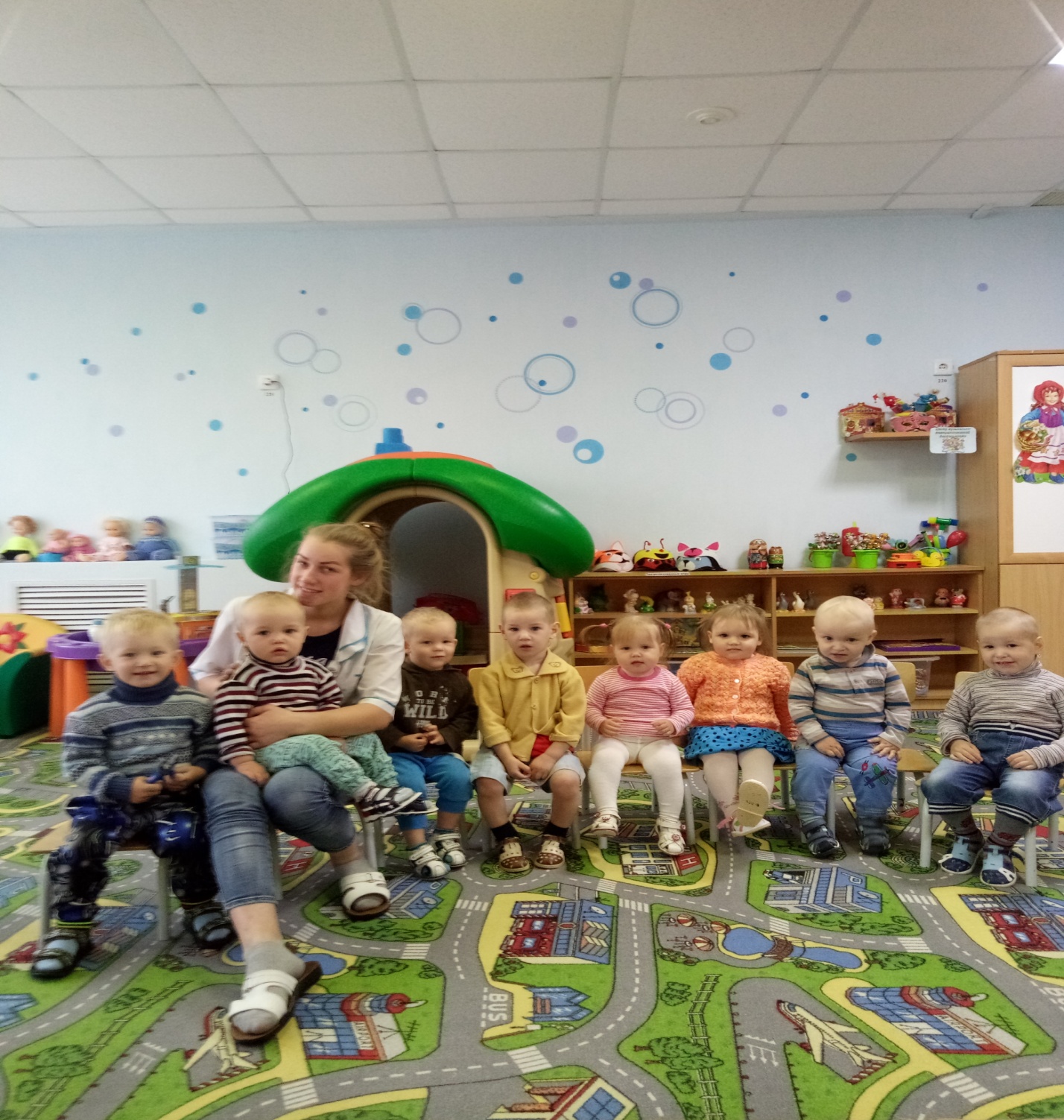  С ДЕТЬМИ РАБОТАЮТ: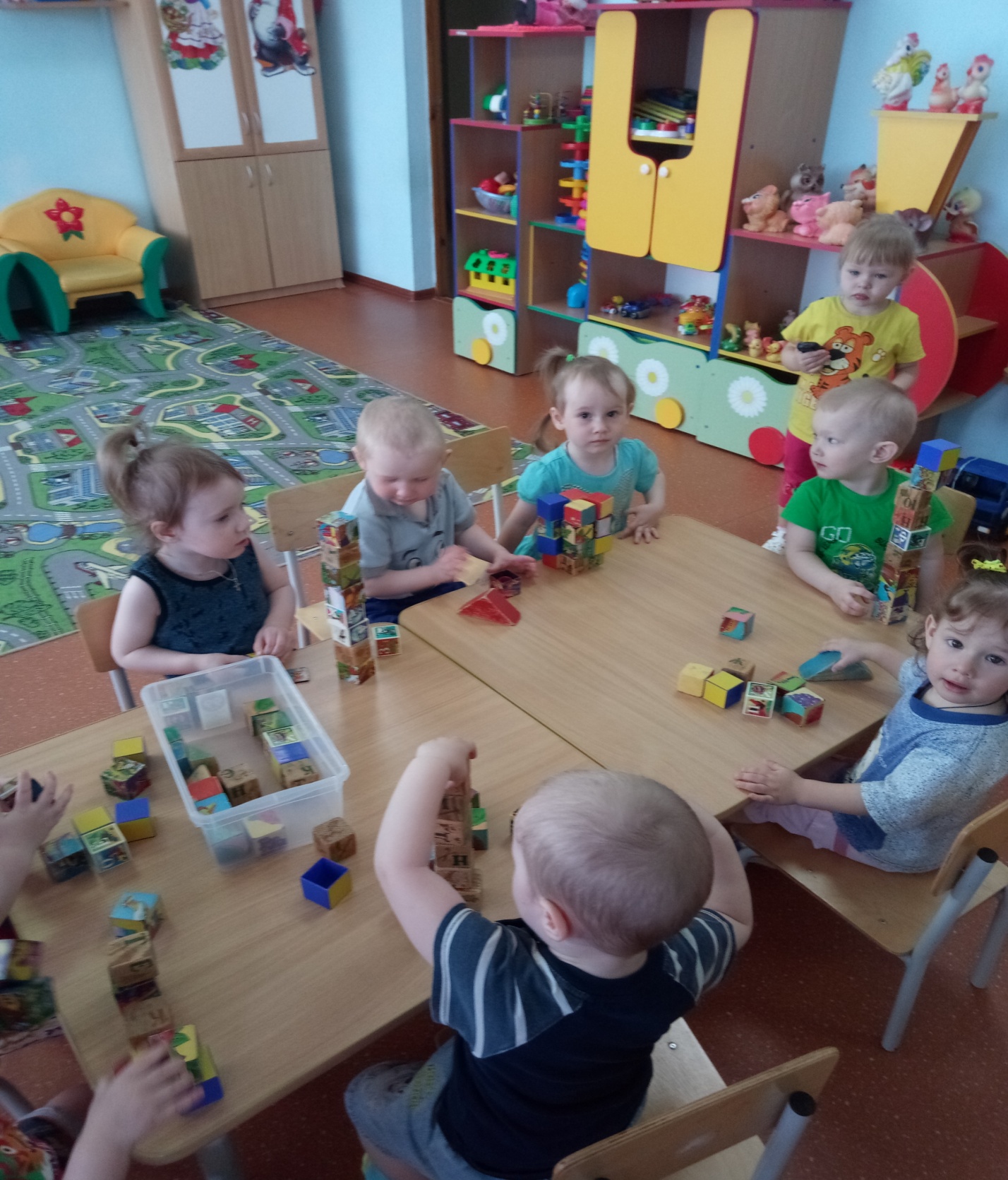 Воспитатель: Быстрова      Татьяна ФедоровнаВоспитатель: Селиванова        Нина ИвановнаМладший воспитатель: Якимова Ксения НиколаевнаПРОГРАММНО-МЕТОДИЧЕСКОЕ ОБЕСПЕЧЕНИЕ Примерная общеобразовательная программа дошкольного образования «От рождения до школы» под редакцией Н.Е. Вераксы, Т.С. Комаровой, М.А. Васильевой, (Москва:МОЗАИКА – СИНТЕЗ, 2010 г.)Ознакомление с природой в детском саду  (2-3 года) О.А.Соломенникова – М.: Мозаика-синтез, 2014;Формирование основ безопасности у дошкольников 2-7 лет К .Ю.Белая , М.: Мозайка-синтез, 2016;Развитие речи в детском саду(2-3 года)   В.В.Гербова – М.:Мозайка-синтез, 2014;Формирование элементарных математических представлений (2-3года)-И.А.Помораева, В.А.Позина – М.:Мозайка-синтез, 2013;Лепка  с детьми раннего возраста 1-3 года Е.А.Янушко – М.:Мозаика-синтез, 2012;Физическая культура в детском саду 3-4 года  Л.И. Пензулаева – М.:Мозаика-синтез,2014;Сборник подвижных игр для детей 2-7 лет Э.Я.Степаненкова – М.:Мозаика-синтез, 2013;Хрестоматия 3-4 года, М.:Мозаика-синтез,2016Чтение художественной литературы. Коммуникация.Н.А.Карпухина – Воронеж.2012 ЦЕЛИ И ЗАДАЧИ ДЕЯТЕЛЬНОСТИ ОБРАЗОВАТЕЛЬНОГО УЧРЕЖДЕНИЯЦелью программы является создание благоприятных условий для полноценного проживания ребенком дошкольного детства, формирование основ базовой культуры личности, всестороннее развитие психологических и физических качеств в соответствии с возрастными и индивидуальными особенностями, подготовка к жизни в современном обществе, к обучению в школе, обеспечение безопасности жизнедеятельности дошкольника. Эти цели реализуются в процессе разнообразных видов детской деятельности: игровой, коммуникативной, трудовой, познавательно-исследовательской, продуктивной, музыкально-художественной, чтение художественной литературы. Особое внимание в Программе уделяется развитию личности ребенка, сохранению и укреплению здоровья детей, а также воспитанию у дошкольников таких качеств, как:- патриотизм;- активная жизненная позиция;- творческий подход в решении различных жизненных ситуаций;- уважение к традиционным ценностям.Для достижения целей рабочей программы первостепенное значение имеют:• забота о здоровье, эмоциональном благополучии и своевременном всестороннем развитии каждого ребенка;• создание в группах атмосферы гуманного и доброжелательного отношения ко всем воспитанникам, что позволит им расти общительными, добрыми, любознательными, инициативными,стремящимися к самостоятельности и творчеству;• максимальное использование разнообразных видов детской деятельности, их интеграцияв целях повышения эффективности воспитательно-образовательного процесса;• творческая организация (креативность) воспитательно-образовательного процесса;• вариативность использования образовательного материала, позволяющая развивать творчество в соответствии с интересами и наклонностями каждого ребенка;• уважительное отношение к результатам детского творчества;• единство подходов к воспитанию детей в условиях ДОУ и семьи;• соблюдение преемственности в работе детского сада и начальной школы, исключающей умственные и физические перегрузки в содержании образования ребенка дошкольного возраста, обеспечивая отсутствие давления предметного обучения.РЕЖИМ РАБОТЫ ВОСПИТАТЕЛЕЙ И МЛАДШЕГО ВОСПИТАТЕЛЯ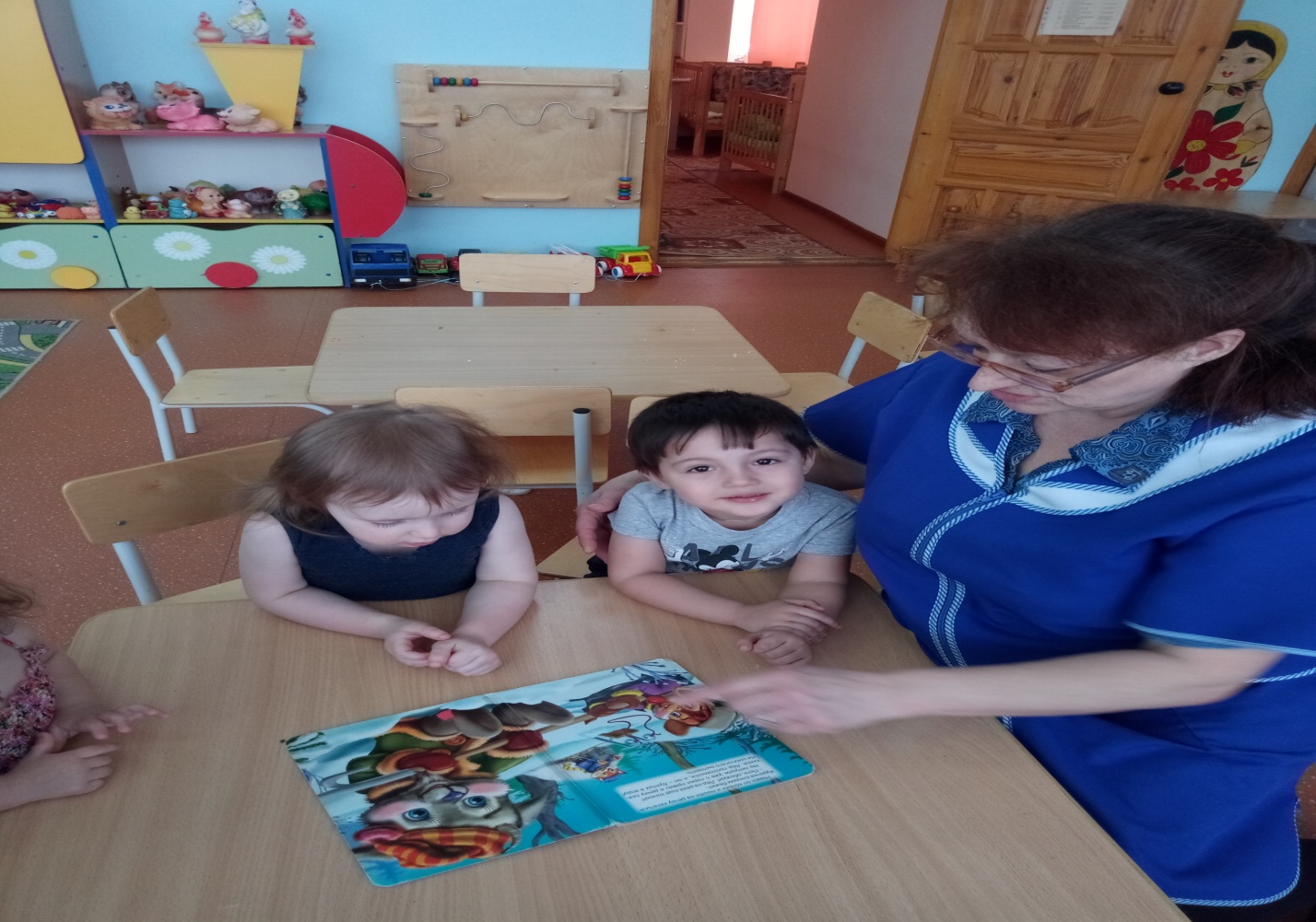  ВОЗРАСТНЫЕ ОСОБЕННОСТИ ДЕТЕЙ  1-2 летХарактерной особенностью детей в первые годы жизни является бурный темп их физического и психического развития. Так, например, за первый год жизни ребенок прибавляет в весе около 7 кг, вырастает на 25 см. К двум годам вес ребенка достигает 12—13 кг, рост — 85—86 см. Ни в каком другом возрасте такого интенсивного физического развития не наблюдается.В год малыш уже ходит, начинает овладевать предметной деятельностью, к двум годам овладевает основными движениями.Быстро растет активный словарь ребенка: 10—12 слов к концу первого года жизни — и 1200—1500 слов к трем годам.Такой стремительный темп развития накладывает отпечаток и на физическое состояние ребенка, и на его поведение. При поступлении в детский сад эта особенность возраста должна учитываться дошкольными работниками. Иначе, если условия развития и воспитания ребенка будут изменены в неблагоприятную сторону, могут произойти задержки в развитии движений, словаря, действий с предметами и т. д.Организм маленького ребенка характеризуется функциональной незрелостью. Приспособляемость к изменяющимся условиям среды, в частности к температурным колебаниям, несовершенна, вследствие чего малыш подвержен простудным заболеваниям. Поэтому он нуждается в очень бережном отношении, внимательном уходе. Забота о здоровье детей, его укреплении является одной из главных задач детского учреждения. С состоянием здоровья ребенка тесно связано его психическое развитие. Если дети часто болеют, они становятся вялыми, безразличными к окружающему или раздражительными, плаксивыми, а это может существенно задержать развитие движений, действий с предметами, следовательно, задержать развитие мышления, восприятия, речи.Особенно подвержены заболеваниям те малыши, которые только что поступили в детский сад. Группа детского сада - это множество контактов, более неблагоприятная бактериальная среда, и, если организм ребенка не закален, он быстро может заболеть. Дети, которые привыкли к слишком высокой температуре воздуха в домашних условиях, могут легко простудиться.Воспитатель должен особенно внимательно отнестись к новым детям: соблюдать все правила гигиены, тщательно одевать каждого малыша на прогулку, не допускать, чтобы малыш брал в рот игрушки. Воспитатель должен вовремя сменить мокрую, грязную одежду, иначе она может стать причиной заболевания.Как правило, только к полутора годам дети приобретают привычку проситься на горшок, а приходящие из семьи нередко не владеют этой привычкой и в более старшем возрасте. Случается, что дети, которые дома приучены к опрятности, в новых условиях временно утрачивают эти умения.Совершенствуется самостоятельность детей в самообслуживании. Малыш овладевает умением самостоятельно есть любые виды пищи, умыться и мыть руки, приобретает навыки опрятности.К 1,5 - 2 годам некоторые дети уже могут есть самостоятельно. Но их надо в первое время кормить, постепенно формируя необходимые навыки приема пищи, опрятности, гигиены.В овладении речью ребенок проходит путь от гуканья, гуления, лепета, подражания слогам и словам к словопроизношению. К 2 годам дети постепенно переходят с языка жестов, мимики, выразительных звукосочетаний к выражению просьб, желаний, предложений с помощью слов и коротких фраз. Так речь становится основным средством общения со взрослым, хотя в этом возрасте ребенок охотно говорит только с близкими, хорошо знакомыми ему людьми.Называть вещи своими именами ребенок может уже в возрасте 1 – 1,5 лет. Внятная речь появляется только к двухлетнему возрасту. В это время дети начинают комбинировать слова, объединяя их в небольшие двух-трехсловные фразы, причем от таких фраз до целостных предложений они прогрессируют довольно быстро.Вторая половина второго года жизни ребенка характеризуется переходом к активной, самостоятельной речи. Обычно связь между предметами, действиями и словами, их обозначающими, у детей второго года формируется легко (после 2-10 повторений).На втором году жизни ребенок усваивает имена взрослых и детей, с которыми общается повседневно, а также некоторые родственные отношения (мама, папа, бабушка). Он понимает элементарные человеческие чувства, обозначаемые словами «радуется», «сердится», «испугался», «жалеет». В речи появляются оценочные суждения: «плохой, хороший, красивый».Процесс становления взаимоотношений ребенка со сверстниками также длителен и непрост. Начинается он с кратковременных действий рядом с другими детьми, совместных действий. И только потом эти совместные действия становятся длительнее.Психическое развитие ребенка происходит в процессе деятельности, содержание и характер которой на протяжении детства меняются, совершенствуются.Во второй половине первого года жизни взрослые включают в общение с ребенком предметы и игрушки. Они показывают ребенку игрушку, учат производить с ней определенные действия: катать мяч, открывать и закрывать коробочки, вставлять ножку деревянного грибка в отверстие в шляпке, снимать колечки со стержня, а затем нанизывать их и т. п. Взрослый производит действия рукой ребенка, и малыш учится проделывать их самостоятельно. Если взрослые не включают игрушку в процесс общения, ребенок задерживается на стадии эмоционального общения, а это задерживает развитие действий с предметами, овладение которыми необходимо для нормального развития основных психических процессов. Постепенно круг общения расширяется.Игра. Совершенствуется самостоятельность детей в предметно-игровой деятельности — от манипулирования предметами к отдельным действиям с предметами по назначению.Дети второго года жизни с большим удовольствием занимаются разборными игрушками: разбирают и собирают пирамидку (сначала из 3 одноцветных колец, затем с большим их количеством, наконец, с разноцветными кольцами), матрешки, бочонки и др. Они любят возить разного рода каталки, при этом предпочитают такие, которые можно толкать перед собой. Они катают и подбрасывают мячи, с интересом наблюдают за действиями заводного клоуна, передвижением заводных машин и др.Значительные перемены происходят и в действиях с сюжетными игрушками. Дети начинают переносить разученное с одной игрушкой (кукла) на другие (мишки, зайки); они активно ищут предмет, необходимый для завершения действия (одеяло, чтобы уложить куклу спать, мисочку, чтобы накормить мишку). Уже с начала второго года дети начинают овладевать действиями подражательного характера: кормят кукол и плюшевых зверюшек, укладывают их спать, позднее раздевают и одевают.Потребности в общении, в познании окружающего, самостоятельной деятельности с возрастом также расширяются. Если эти потребности не удовлетворяются, возникают отрицательные эмоциональные состояния. Малыш может плакать из-за того, что у него забрали интересующую его игрушку, резко прервали игру, оставили одного, без внимания взрослого.Следует иметь в виду, что маленькие дети эмоционально заражаемы. Плачущий ребенок может вызвать плач и у остальных. Малыши очень чутко реагируют и на состояние окружающих взрослых. Спокойный, ровный настрой воспитателя благоприятствует созданию хорошего настроения у детей. Раздражение, дурное расположение духа как бы передается и детям.Важным условием поддержания положительного эмоционального состояния у детей является их занятость. Однообразная деятельность (а маленький ребенок не всегда способен самостоятельно переключиться на новое занятие, выбрать его сам), как и бездеятельность, утомляют ребенка и могут явиться причиной плача. Разумная занятость ребенка — одно из важных условий создания у него радостного, бодрого настроения.Причиной огорчений для малыша может стать несвоевременное удовлетворение его органических потребностей. Чем младше ребенок, тем больше влияют на его поведение потребности в пище, питье и др.ВОЗРАСТНЫЕ ОСОБЕННОСТИ ДЕТЕЙ 2-3 ЛЕТ.На третьем году жизни дети становятся самостоятельнее. Продолжают развиваться предметная деятельность, деловое сотрудничество ребенка и взрослого; совершенствуются восприятие, речь, начальные формы произвольного поведения, игры, наглядно-действенное мышление, в конце года появляются основы наглядно-образного мышления.Развитие предметной деятельности связано с усвоением культурных способов действия с различными предметами. Совершенствуются соотносящие и орудийные действия.Умение выполнять орудийные действия развивает произвольность, преобразуя натуральные формы активности в культурные на основе предлагаемой взрослыми модели, которая выступает в качестве не только объекта для подражания, но и образца, регулирующего собственную активность ребенка.В ходе совместной с взрослыми предметной деятельности продолжает развиваться понимание речи. Слово отделяется от ситуации и приобретает самостоятельное значение. Дети продолжают осваивать названия окружающих предметов, учатся выполнять словесные просьбы взрослых, ориентируясь в пределах ближайшего окружения.Количество понимаемых слов значительно возрастает. Совершенствуется регуляция поведения в результате обращения взрослых к ребенку, который начинает понимать не только инструкцию, но и рассказ взрослых. Интенсивно развивается активная речь детей. К трем годам они осваивают основные грамматические структуры, пытаются строить сложные и сложноподчиненные предложения, в разговоре с взрослым используют практически все части речи. Активный словарь достигает примерно 1500–2500 слов.К концу третьего года жизни речь становится средством общения ребенка со сверстниками. В этом возрасте у детей формируются новые виды деятельности: игра, рисование, конструирование. Игра носит процессуальный характер, главное в ней — действия, которые совершаются с игровыми предметами, приближенными к реальности. В середине третьего года жизни широко используются действия с предметами-заместителями. Появление собственно изобразительной деятельности обусловлено тем, что ребенок уже способен сформулировать намерение изобразить какой-либо предмет. Типичным является изображение человека в виде «головонога» — окружности и отходящих от нее линий.На третьем году жизни совершенствуются зрительные и слуховые ориентировки, что позволяет детям безошибочно выполнять ряд заданий: осуществлять выбор из 2–3 предметов по форме, величине и цвету; различать мелодии; петь. Совершенствуется слуховое восприятие, прежде всего фонематический слух. К трем годам дети воспринимают все звуки родного языка, но произносят их с большими искажениями.Основной формой мышления является наглядно-действенная. Ее особенность заключается в том, что возникающие в жизни ребенка проблемные ситуации разрешаются путем реального действия с предметами.К концу третьего года жизни у детей появляются зачатки наглядно-образного мышления. Ребенок в ходе предметно-игровой деятельности ставит перед собой цель, намечает план действия и т. п. Для детей этого возраста характерна неосознанность мотивов, импульсивность и зависимость чувств и желаний от ситуации. Дети легко заражаются эмоциональным состоянием сверстников. Однако в этот период начинает складываться и произвольность поведения. Она обусловлена развитием орудийных действий и речи. У детей появляются чувства гордости и стыда, начинают формироваться элементы самосознания, связанные с идентификацией с именем и полом. Ранний возраст завершается кризисом трех лет. Ребенок осознает себя как отдельногочеловека, отличного от взрослого. У него формируется образ Я. Кризис часто сопровождается рядом отрицательных проявлений: негативизмом, упрямством, нарушением общения с взрослым и др. Кризис может продолжаться от нескольких месяцев до двух лет.РАСПИСАНИЕ НЕПОСРЕДСТВЕННО - ОБРАЗОВАТЕЛЬНОЙ         ДЕЯТЕЛЬНОСТИ  ГРУППЫ РАННЕГО ВОЗРАСТАПРИЕМНАЯ1.Индивидуальные шкафчики по количеству детей2.Скамейки3.Информационный стенд для родителей4.Стенд  «Каляка-Маляка»5.Информационный стенд о жизнедеятельности группы. Режим дня.                Образовательная деятельность. Меню.6.Стенд «Безопасность»7.Стенд «Антитеррористическая безопасность»9.Шкаф для одежды сотрудников10.Вешалка-стойка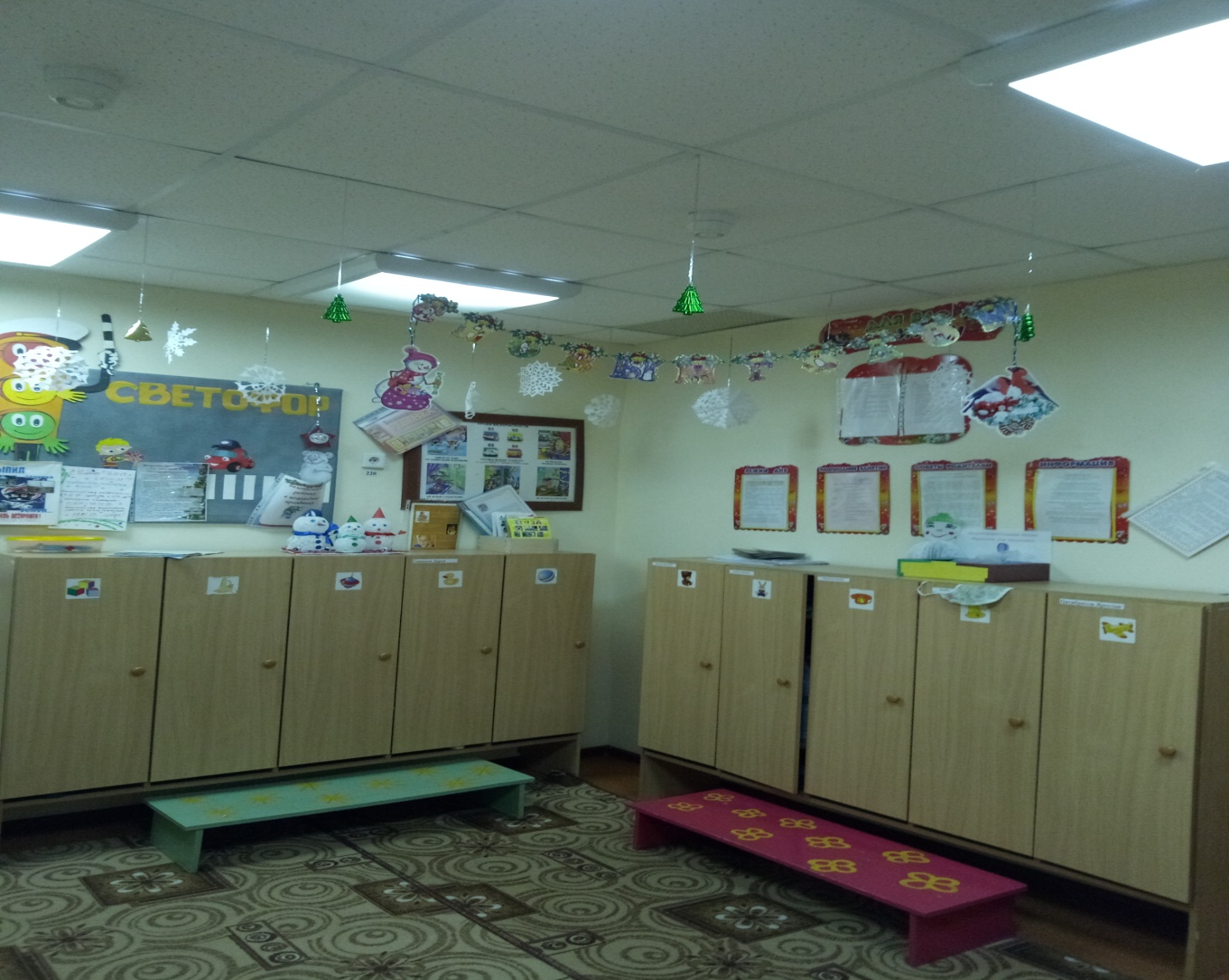 ГРУППОВОЙ ПРОГУЛОЧНЫЙ УЧАСТОК1.Веранда2.Домик3.Песочница4.Корабль5.Машина6. Стол7.Скамейка8.Качели9.Горка10.Солнышко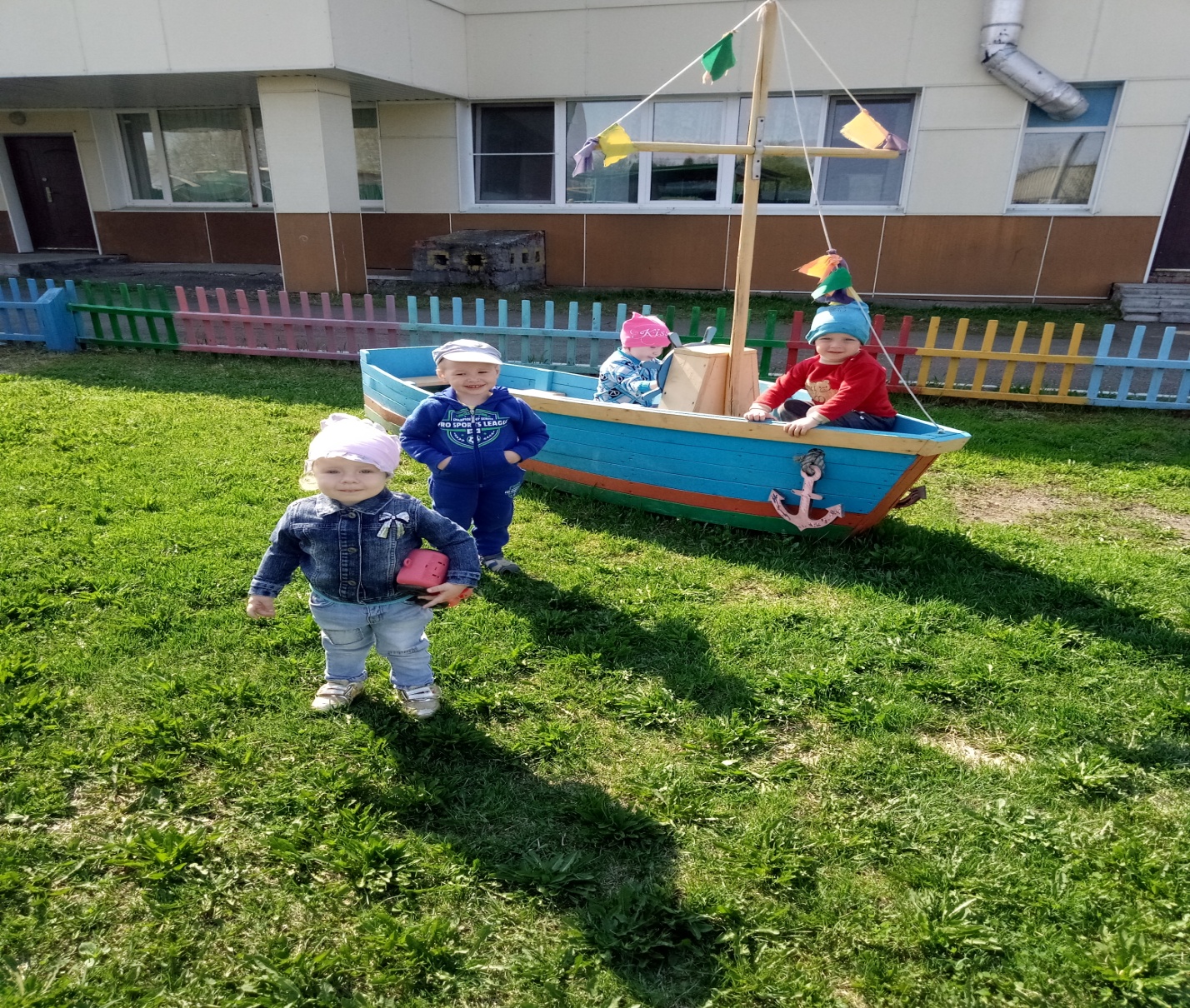 ЦЕНТР ПРИРОДЫ1.Альбом «Животные , деревья»2.Календарь природы3.Муляжи -грибы4.Игрушки для обыгрывания «Домашние и дикие животные»5.Набор картинок «Овощи» 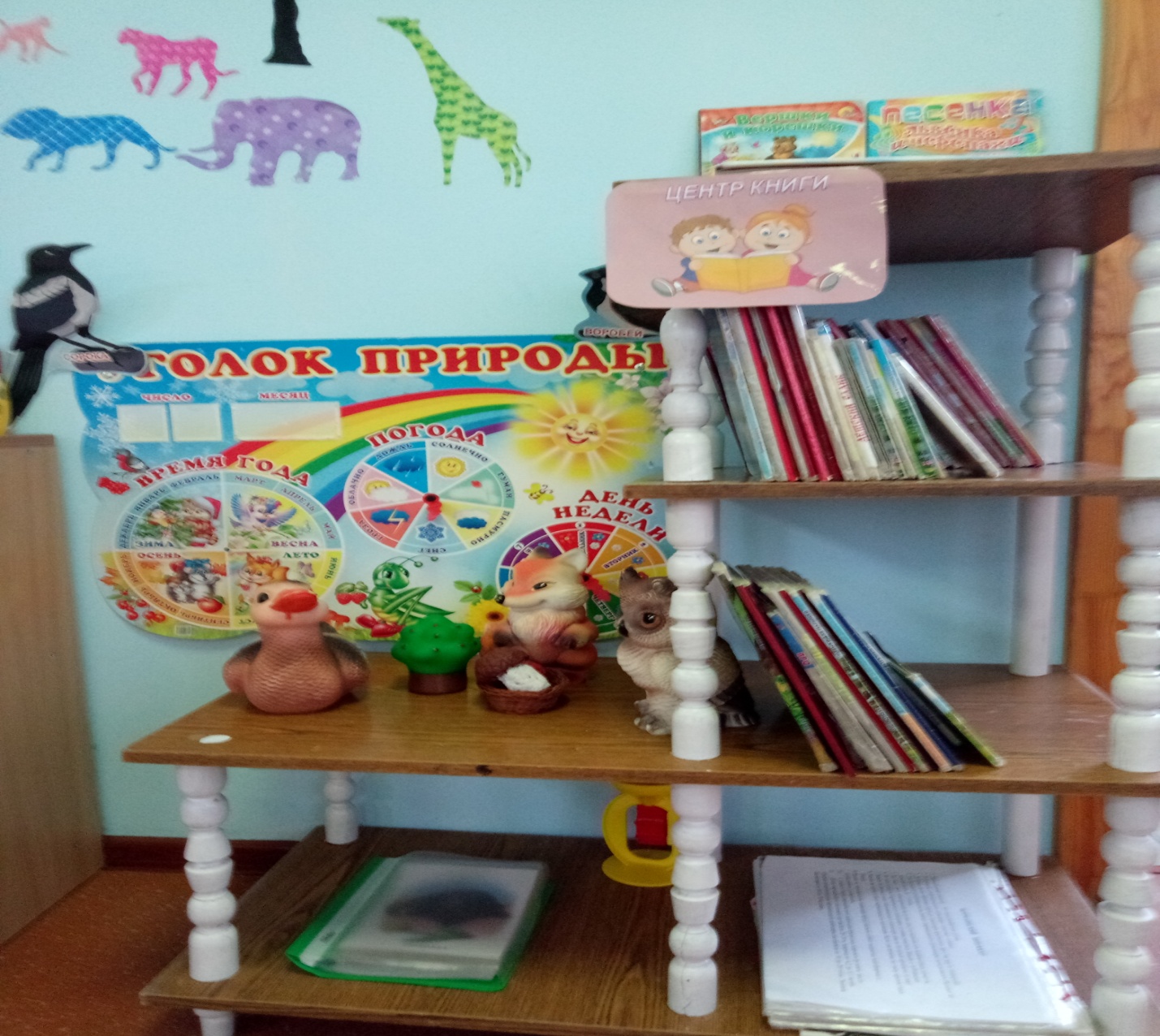 ЦЕНТР СЕНСОРНОГО РАЗВИТИЯ1.Блоки Дьенеша2.Сенсорная доска3.Д/и «Геометрические фигуры», «Цвет и форма», «Горка», «Молоточки»4. Пазлы, 5.Вкладыши-втыкалочки6.Пирамидки7.Лабиринты8. Сортеры9.Шнуровки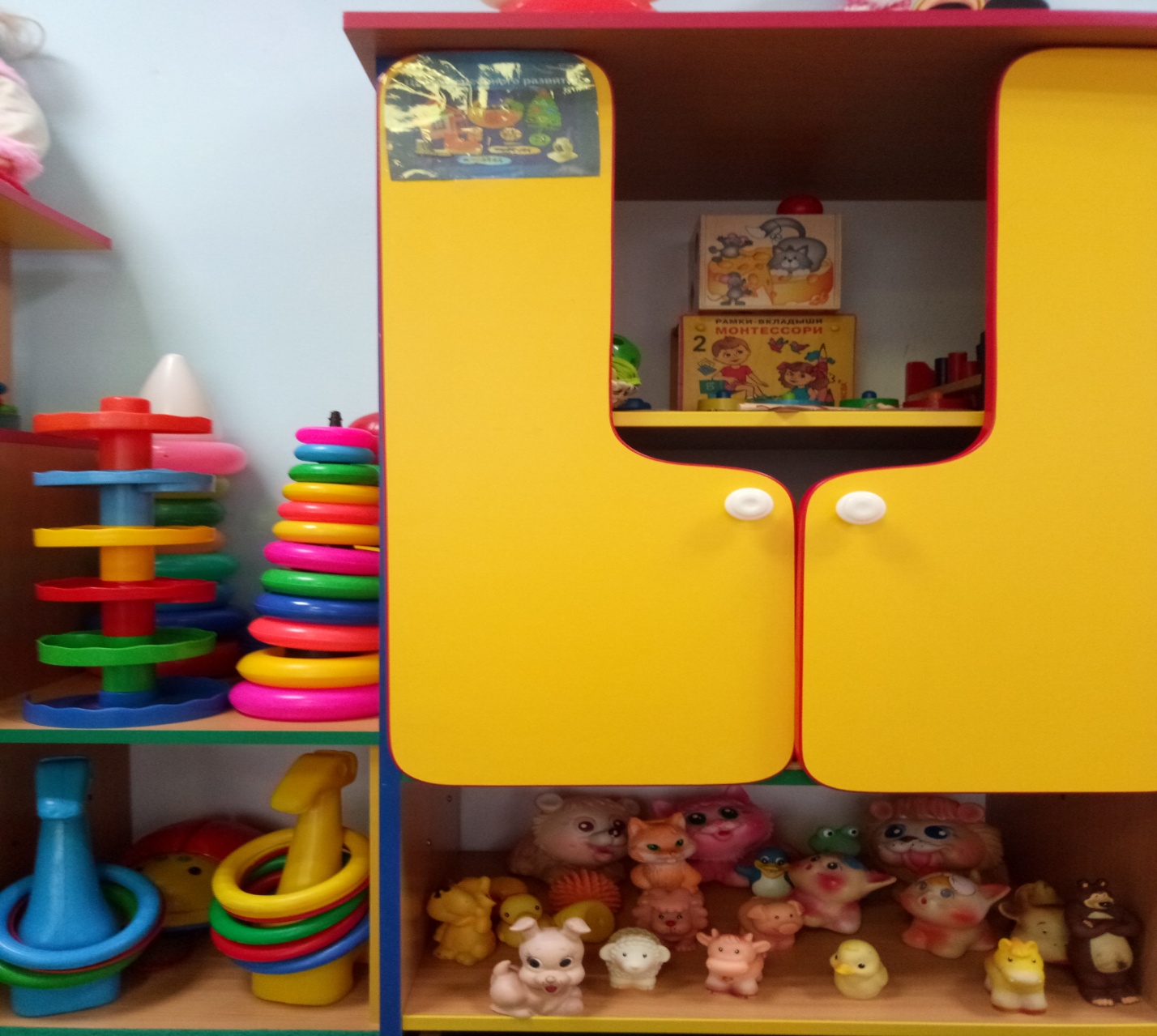 ЦЕНТР ХУДОЖЕСТВЕННОГО  ТВОРЧЕСТВА1.Цветная бумага, цветной картон, белый картон2. Клей, пластилин, тесто, кенетический песок,ножницы3.Трафареты4.Цветные карандаши,  гуашь, фломастеры, кисточки, штампы5.Наглядный материал: «Дымковская игрушка», «Матрешки», «Подносы»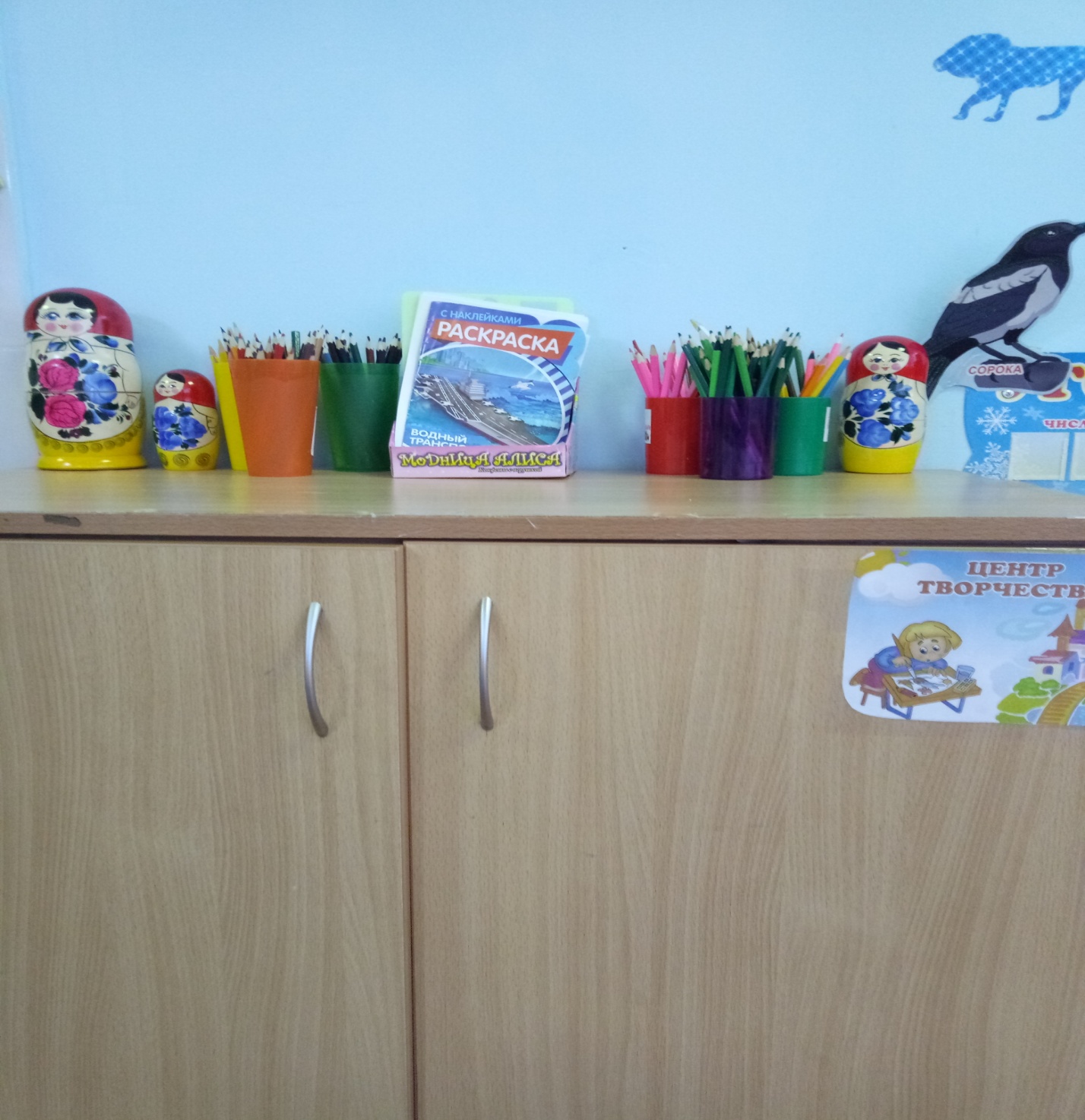 ЦЕНТР ТЕАТРАЛЬНО-МУЗЫКАЛЬНОГОРАЗВИТИЯ1.Театр резиновой игрушки2.Театр- тросточка 3.Театр матрешки «Три медведя», «Колобок»4.Маски животных5.Пальчиковый театр+ ширма6.Д/и «Угадай сказку», «Собери картинку», «Пазлы»7.Театр музыкальных инструментов: свистульки, барабан, металлофон, дудочки, бубны, маракасы, погремушки, бубенцы.8 Контейнеры с костюмами для ряженья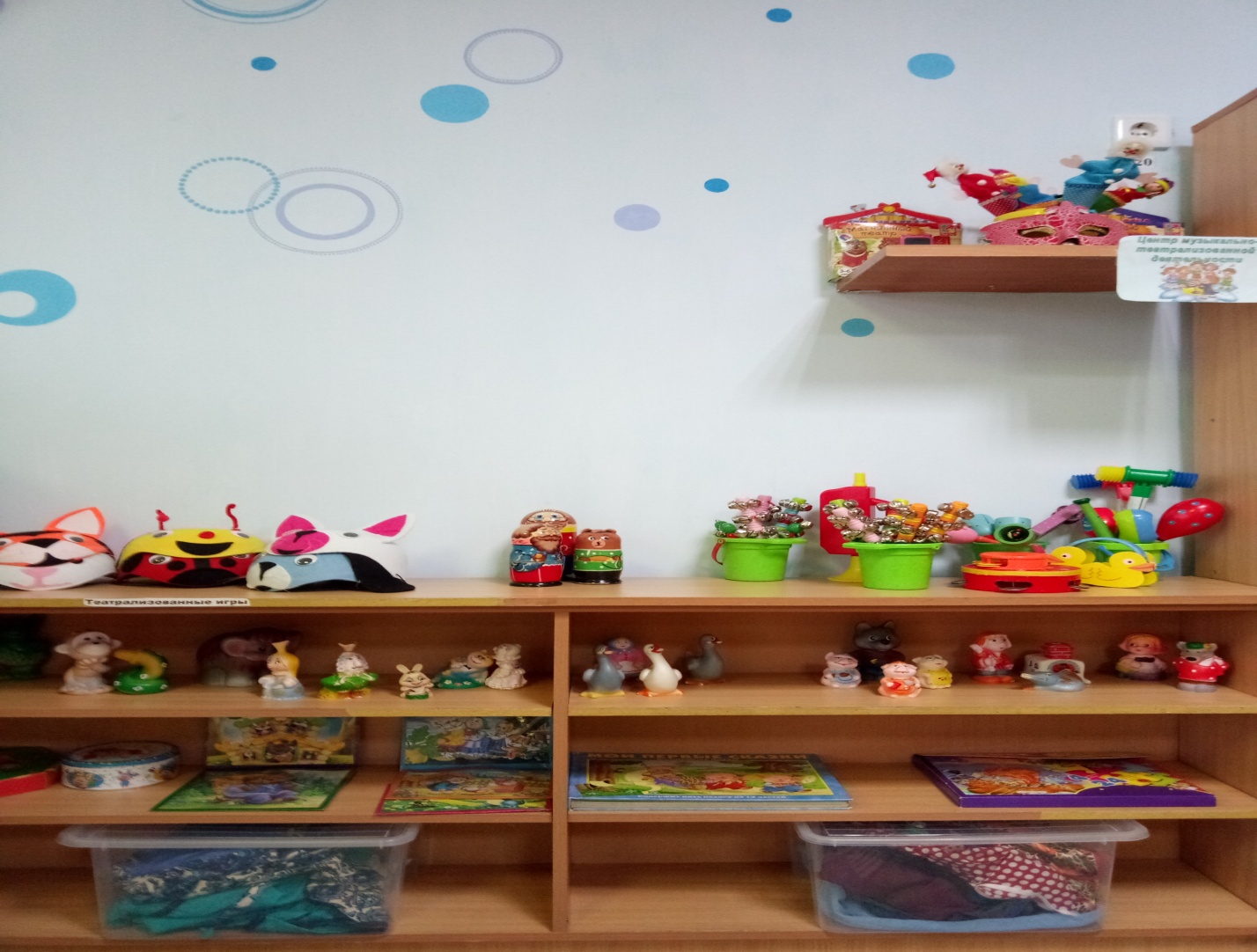 ЦЕНТР КОНСТРУИРОВАНИЯ1.Деревянный конструктор2.Большое лего3.конструктор «Подбери фигуру»5.Конструктор-мозайка6.Мозайка крупная7.Схемы конструирования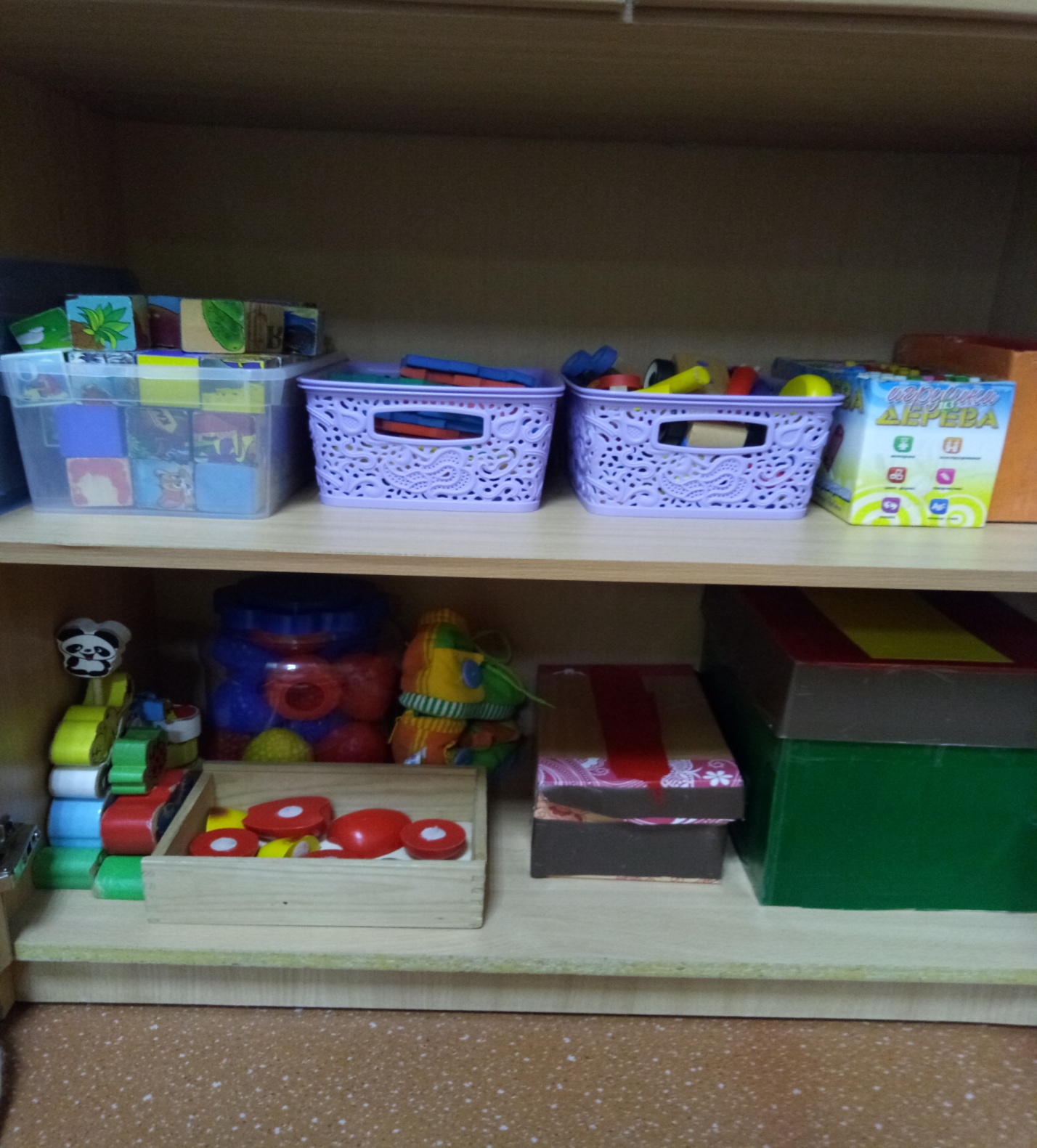 ЦЕНТР БЕЗОПАСНОСТИ1.Стенд «Светофор»2.Стенд «Антитеррористическая безопасность»3.Наборы картинок по ОБЖ4.Буклеты по ОБЖ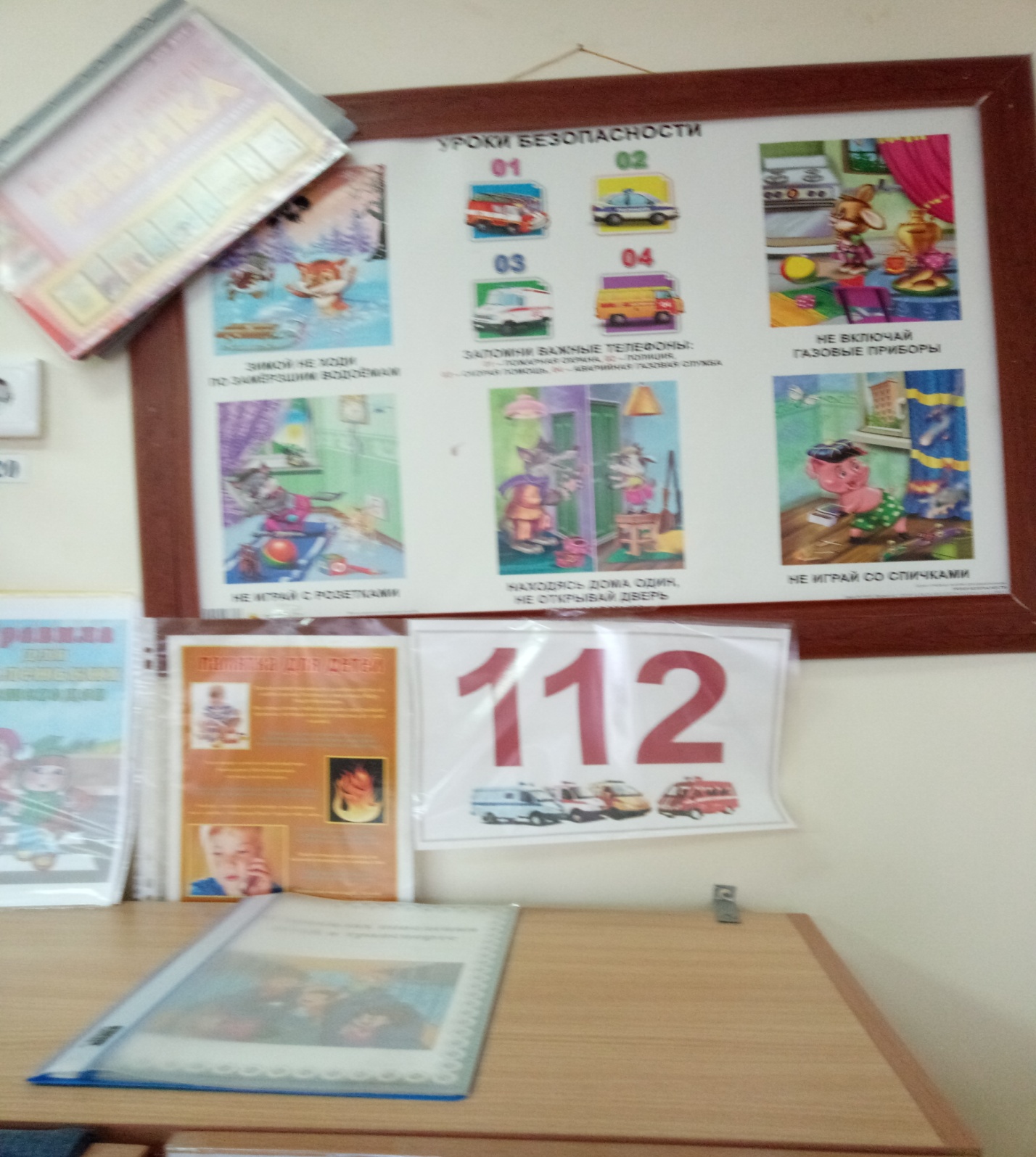 СЮЖЕТНО-РОЛЕВЫЕ ИГРЫ1.Модуль «Магазин»: корзинки, муляжи фруктов и овощей, баночки, фартук продавца.2. Модуль «Парикмахерская»: расчески, заколки, детский фен, баночки с «кремами», фартук парикмахера.3.Модуль «Дом»: кроватка для кукол, куклы, набор мягкой мебели, кухня, детская посудка, набор стол и табуреты, 4.Набор инструментов «Мастерская»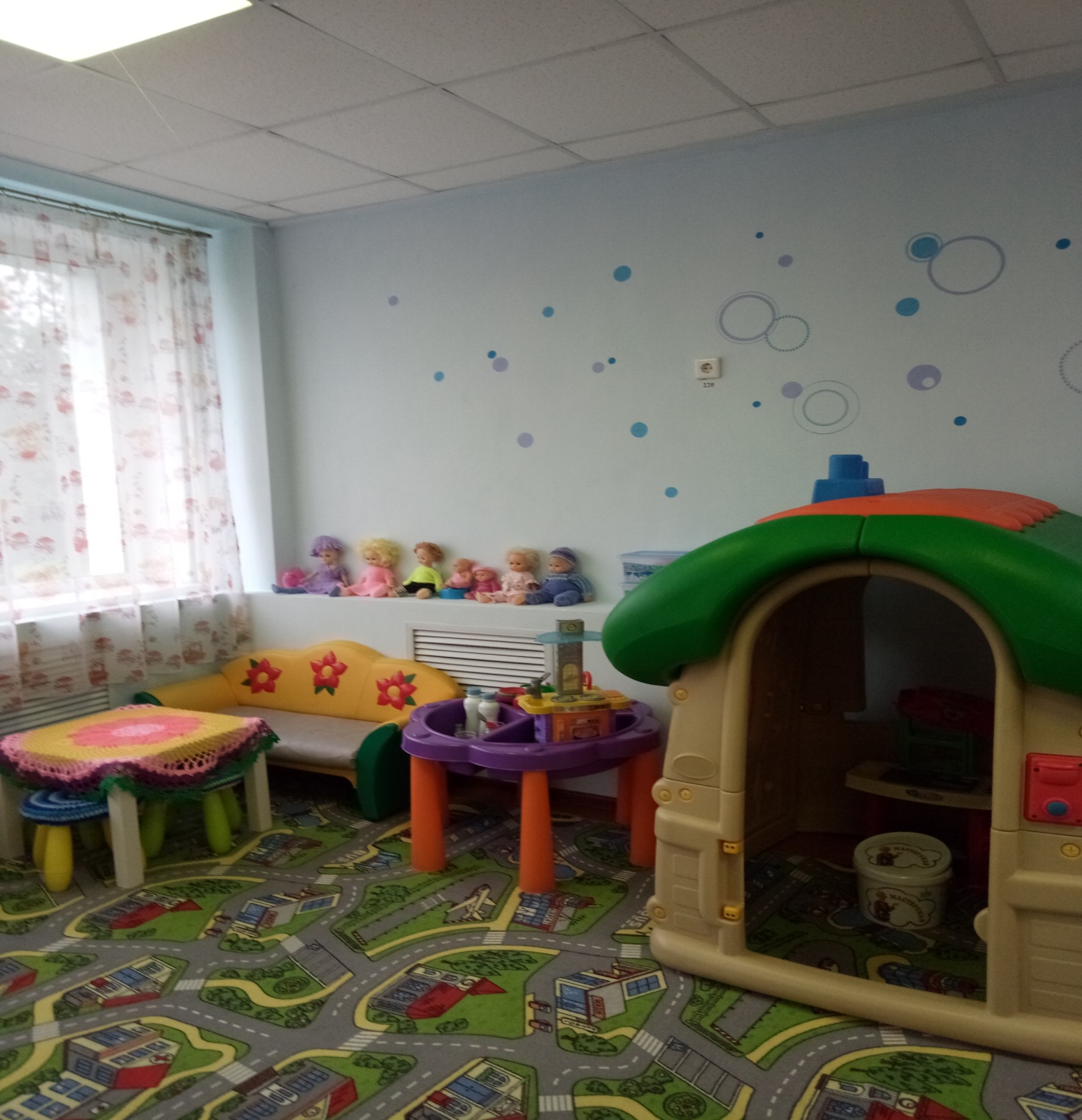 ЦЕНТР КНИГИДетские книги соответственно возрасту2.Альбом «Корабли»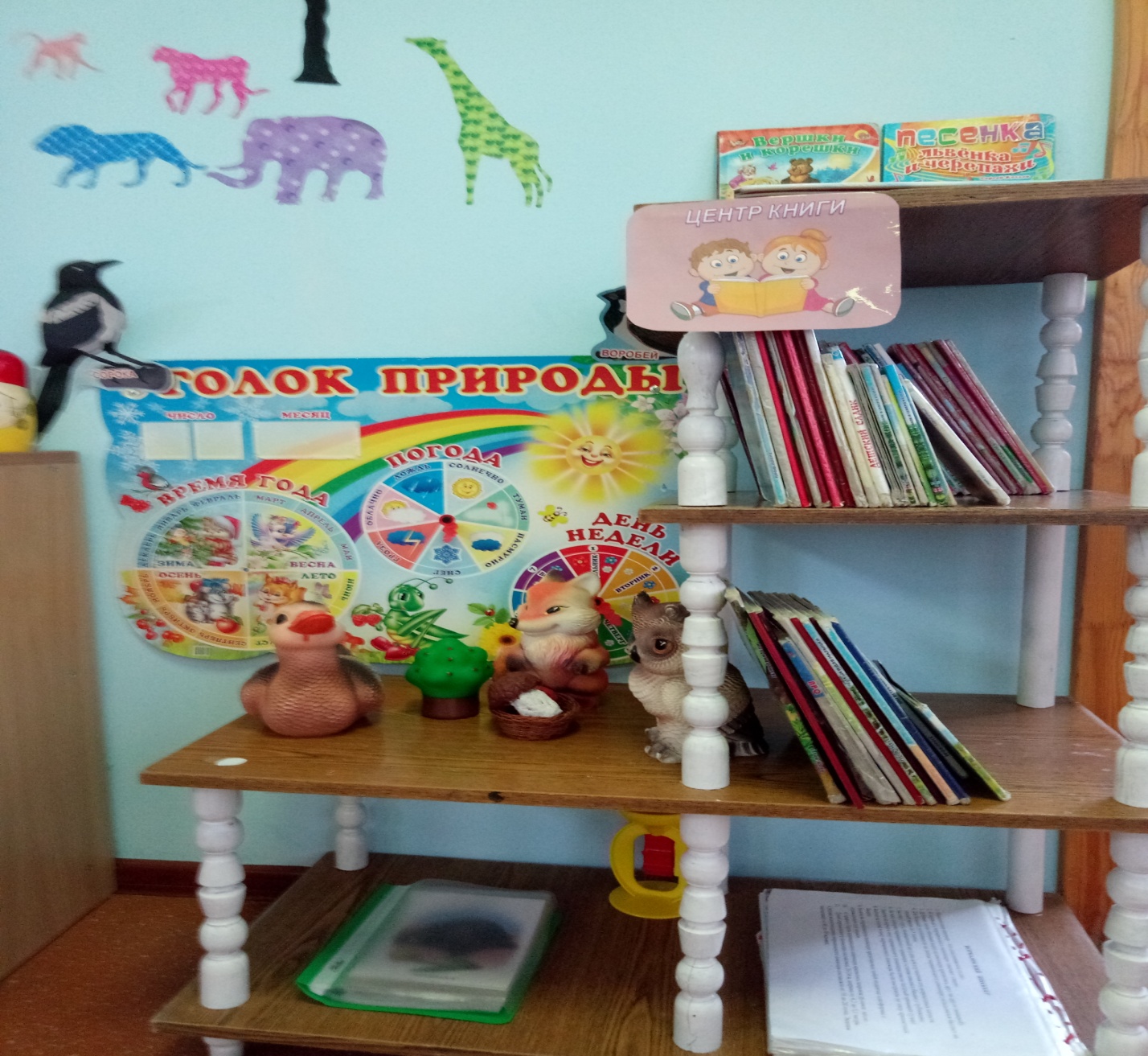 СПАЛЬНАЯ КОМНАТА1.Стол письменный2.стул3.Полка для книг4.Кроватки детские 5.Бактерицидная установка                Перспективный план благоустройства прогулочного участка  и оформления помещения на _2019-2020уч.год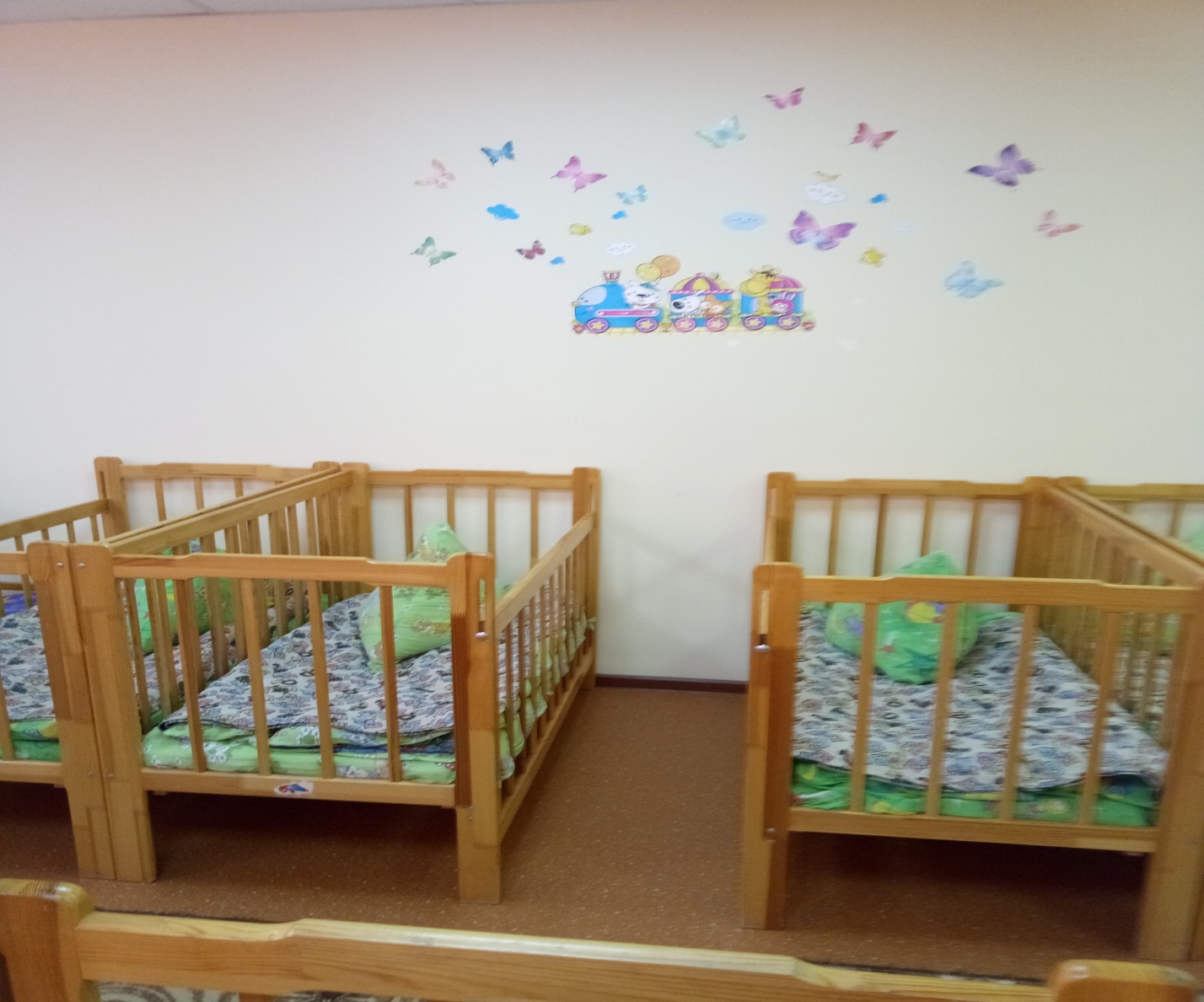      Сведения о косметическом ремонтеЗаведующий ДОУ :                                                                     Чудинова  Н.О.Старший воспитатель  :                                                            Шевченко Д.М.                                             Ответственный за помещение -     Заведующий хозяйством:                                                           Неймышева Н.И.                                                                  Воспитатель :                                                                               Быстрова Т.Ф.                                                                                                                        Ф. И. О.ПОНЕДЕЛЬНИКВТОРНИКСРЕДАЧЕТВЕРГПЯТНИЦАБыстрова Татьяна Федоровна7.2ч.10:30-17:307.2ч.10:30-17:307.2ч.10:30-17:307.2ч.10:30-17:307.2ч.10:30-17:30Селиванова Нина Ивановна2.8ч. 7:30-10:302.8ч. 7:30-10:302.8ч. 7:30-10:302.8ч. 7:30-10:302.8ч. 7:30-10:30Якимова Ксения Николаевна8ч. 8:00-16:008ч. 8:00-16:008ч. 8:00-16:008ч. 8:00-16:008ч. 8:00-16:00День неделиСодержание деятельностиПонедельникРечевое развитиеХудожественно-эстетическое развитие(музыкальное занятие)Социально-коммуникативное развитиеВторникПознавательное развитиеФизическое развитиеСредаХудожественно-эстетическое развитие (лепка)Художественно-эстетическое развитие (музыкальное занятие)ЧетвергХудожественно-эстетическое развитие (рисование)Физическое развитие (на прогулке)ПятницаРечевое развитие Физическое развитие№Объем работОбъем затратОбъем затратОтветственныйОтветственный123 Скашивание травы на прогулочном участке Покраска оборудования участкаОбновление центров развития Скашивание травы на прогулочном участке Покраска оборудования участкаОбновление центров развитияПомощь родителейСобственными силамиСобственными силамиПомощь родителейСобственными силамиСобственными силамиВоспитатели ЗавхозВоспитателиВоспитателиСтарщий воспитатель№Объем работОбъем затратОтветственный 1Косметический ремонт в группе- шпаклевка и  покраска стен  ПомощьРодителейСобственными силами ЗавхозВоспитатели